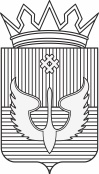 ПОСТАНОВЛЕНИЕАдминистрации Юсьвинского муниципального округаПермского края10.11.2022                              № 662В соответствии с Трудовым кодексом Российской Федерации, решением Думы Юсьвинского муниципального округа Пермского края от 20.10.2022 №454 «О внесении изменений в решение Думы Юсьвинского муниципального округа Пермского края «О бюджете Юсьвинского муниципального округа Пермского края на 2022 год и на плановый период 2023-2024 годов», руководствуясь Уставом Юсьвинского муниципального округа Пермского края, администрация Юсьвинского муниципального округа Пермского края ПОСТАНОВЛЯЕТ:Внести следующие изменения в Положения о системе оплаты труда работников и руководителей муниципальных казенных учреждений Юсьвинского муниципального округа Пермского края, утвержденное постановлением администрации Юсьвинского муниципального округа Пермского края от 18.10.2021 №542 (в редакции постановлений администрации Юсьвинского муниципального округа Пермского края от 10.12.2021 г. №659, от 29.03.2022 № 165, от 01.06.2022 № 308, от 21.06.2022 № 345, от 26.08.2022 № 487):1.1. Приложение 1 «РАЗМЕР должностного оклада работниковмуниципальных казенных учреждений Юсьвинского муниципального округа Пермского края» изложить в новой прилагаемой редакции;1.2. Приложение 2 «РАЗМЕР должностного оклада руководителей муниципальных казенных учреждений Юсьвинского муниципальногоокруга Пермского края» изложить в новой прилагаемой редакции.2. Настоящее постановление вступает в силу со дня официального опубликования в газете «Юсьвинские вести» и размещения на официальном сайте муниципального образования Юсьвинский муниципальный округ Пермского края в информационно-телекоммуникационной сети Интернет и  распространяется на правоотношения, возникшие с 01 декабря 2022 года.3. Контроль за исполнением настоящего постановления возложить наВласову Т.Е., заместителя главы администрации округа по финансовой и налоговой политике, начальника финансового управления администрации Юсьвинского муниципального округа Пермского края.И.п. главы муниципального округа -главы администрации Юсьвинскогомуниципального округа Пермского края  	Н.Г. НикулиРАЗМЕРдолжностного оклада работников муниципальных казенных учреждений Юсьвинского муниципального округа Пермского краяПриложение 2 к Положению о системе оплаты труда работников муниципальных казенных учрежденийЮсьвинского муниципального округа Пермского краяРАЗМЕРдолжностного оклада руководителеймуниципальных казенных учреждений Юсьвинского муниципального округа Пермского краяО внесении изменений в Положение о системе оплаты труда работников и руководителей муниципальных казенных учреждений Юсьвинского муниципального округа Пермского края № п/пНаименование должностиРазмер должностных окладов, рублей в месяц1Заместитель руководителя муниципального казенного учреждения «Единый учетный центр»9 467,792Заместитель руководителя муниципального казенного учреждения «Единый сервисный центр»7 454,323Водитель6 636,364Инженер - сметчик8 179,705Специалист дорожного хозяйства8 179,706Механик7 408,047Секретарь - делопроизводитель6 636,368Уборщик служебных помещений - курьер5 934,839Дворник5 934,8310Слесарь-электрик по ремонту электрооборудовния6 636,3611Рабочий по обслуживанию административных зданий6 636,3612Оператор котельной6 636,3613Слесарь6 636,3614Слесарь по контрольно – измерительным приборам и оборудованию6 636,3615Оператор газовой котельной6 636,3616Кочегар котельной5 934,8317Истопник5 934,8318Диспетчер ЕДДС8 033,0919Начальник муниципальной пожарной охраны8 526,9720Водитель пожарного автомобиля8 033,0921Руководитель отдела 9 016,9622Заведующий сектора8 179,7023Консультант7 948,2124Главный специалист7 716,7225Ведущий специалист6 636,3626Сторож5 934,83№ п/пНаименование должностиРазмер должностных окладов, рублей в месяц2Руководитель муниципального казенного учреждения «Единая диспетчерская служба Юсьвинского муниципального округа Пермского края»10 031,723Руководитель муниципального казенного учреждения «Единый сервисный центр»10 649,064Руководитель муниципального казенного учреждения «Управление дорожного хозяйства и капитального строительства»11 112,045Руководитель муниципального казенного учреждения «Единый учетный центр»11 753,13